Консультация для родителей"Детский футбол"С раннего детства любимой игрой и одной из первых игрушек и забав у ребенка был и остается мяч. Мини-футбол – спортивная игра. Динамичность, эмоциональность, разнообразие действий в различных ситуациях в футболе привлекает детей старшего дошкольного возраста, формируют интерес и увлеченность ею. Игра с мячом позволяет всесторонне воздействовать на мышечную систему детей. Укреплять костный аппарат, развивать двигательную и сердечно-сосудистую систему, регулировать обмен веществ, усиливая его функциональный эффект. Игра в мини-футбол развивает физические качества быстроту, силу, ловкость, выносливость. Играя в команде дети учатся быть взаимовежливыми помогать и сопереживать друг другу.Во всем мире большой популярностью пользуется игра в футбол, как среди взрослых, так и среди детей. Футбол как специфический вид двигательной деятельности позволяет создать условия для нормального физиологического, психического и физического развития ребенка, а также формирования социально значимых личностных качеств детей. Эта игра сочетает ходьбу, бег, прыжки с одновременным использованием различных ударов, ведений, передач мяча, бросков, ловли и т.д. В футболе быстро меняются игровые ситуации, требующие от занимающихся высокой координации движений, точности и быстроты их выполнения, что особенно важно для детей старшего дошкольного возраста, организм которых обладает большим потенциалом для формирования различных видов двигательных действий, характеризуется интенсивным развитием.Несмотря на педагогическую ценность элементов спортивных игр, в имеющихся программах для ДОО по физическому воспитанию обучению элементам игры в футбол не уделяется должного внимания. Проблема заключается в необходимости разработки научного и методического обеспечения занятий футболом с детьми дошкольного возраста. Одним из аспектов решения данной проблемы в нашем дошкольном учреждении является внедрение проекта по обучению воспитанников старшего дошкольного возраста элементам игры в футбол.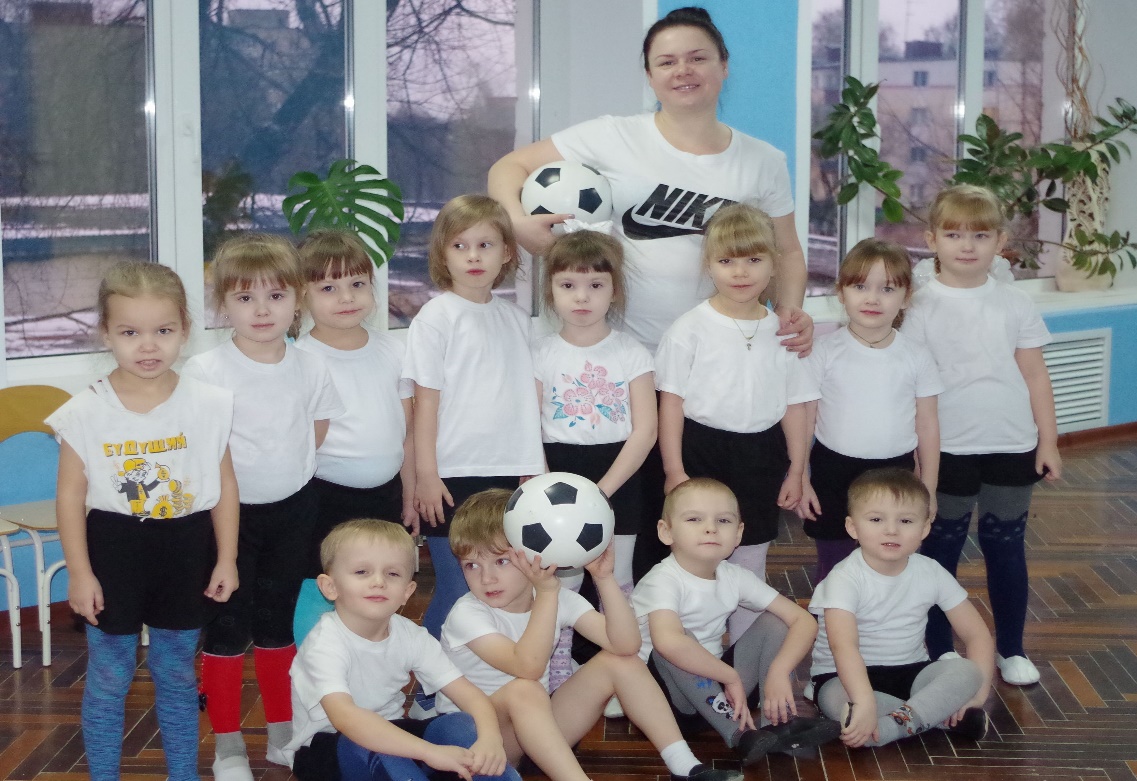 